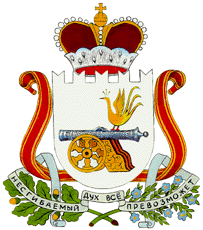 СОВЕТ ДЕПУТАТОВ  КРАСНИНСКОГО ГОРОДСКОГО ПОСЕЛЕНИЯ
КРАСНИНСКОГО РАЙОНА СМОЛЕНСКОЙ ОБЛАСТИРЕШЕНИЕот  25 июля 2018 года                                                                                       № 29Об утверждении Положения о порядке формирования, ведения и обязательного опубликования перечня муниципального имущества, свободного от прав третьих лиц (за исключением имущественных прав субъектов малого и среднего предпринимательства), расположенного на территории Краснинского городского поселения Краснинского района Смоленской областиВ соответствии с Федеральным законом от 24.07.2007 № 209-ФЗ «О развитии малого и среднего предпринимательства в Российской Федерации», Совет депутатов Краснинского городского поселения Краснинского района Смоленской области     РЕШИЛ:1. Утвердить Положение о порядке формирования, ведения и обязательного опубликования перечня муниципального имущества, свободного от прав третьих лиц  (за исключением имущественных прав субъектов малого и среднего предпринимательства), расположенного на территории Краснинского городского поселения  Краснинского района Смоленской области согласно приложению.2. Настоящее решение вступает в силу с момента его официального опубликования в соответствии с Уставом Краснинского городского поселения Краснинского района Смоленской области.Глава муниципального образования Краснинского городского поселения Краснинского района Смоленской области				М.И.КорчевскийПриложение к решению  Совета депутатовКраснинского городского поселенияКраснинского районаСмоленской областиот 25.07.2018  №29ПОЛОЖЕНИЕ о порядке формирования, ведения и обязательного опубликования перечня муниципального имущества, свободного от прав третьих лиц  (за исключением имущественных прав субъектов малого и среднего предпринимательства),  расположенного на территории Краснинского городского поселения Краснинского района Смоленской областиОбщие положения1.1. Настоящее Положение устанавливает порядок формирования, ведения и обязательного опубликования перечня муниципального имущества, свободного от прав третьих лиц (за исключением имущественных прав субъектов малого и среднего предпринимательства), расположенного на территории Краснинского городского поселения Кранинского района Смоленской области.1.2. Муниципальное имущество, включенное в Перечень, может быть использовано только в целях предоставления его во владение и (или) пользование на долгосрочной основе субъектам малого и среднего предпринимательства, осуществляющим предпринимательскую деятельность на территории  Краснинского городского поселения Краснинского района Смоленской области, и организациям, образующим инфраструктуру поддержки субъектов малого и среднего предпринимательства Краснинского городского поселения Краснинского района Смоленской области.1.3. Муниципальное имущество, включенное в Перечень, не подлежит отчуждению в частную собственность, в том числе в собственность субъектов малого и среднего предпринимательства и организаций, образующих инфраструктуру поддержки субъектов малого и среднего предпринимательства, арендующих это имущество.Порядок формирования ПеречняФормирование Перечня осуществляется уполномоченным лицом отдела городского хозяйства Администрации муниципального образования «Краснинский район» Смоленской области. Утверждение Перечня, включение (исключение) объекта (объектов) из Перечня осуществляется  Советом депутатов Краснинского городского поселения Краснинского района Смоленской области. Перечень составляется по форме, приведенной в приложении к настоящему Положению. В Перечень включаются объекты, свободные от прав третьих лиц (за исключением имущественных прав субъектов малого и среднего предпринимательства). Предложения по включению (исключению) объекта (объектов) из Перечня подаются уполномоченному лицу отдела городского хозяйства Администрации муниципального образования «Краснинский» район Смоленской области субъектами малого и среднего предпринимательства, организациями, образующими инфраструктуру поддержки субъектов малого и среднего предпринимательства.Поступившие к уполномоченному лицу отдела городского хозяйства Администрации муниципального образования «Краснинский район» Смоленской области предложения по включению (исключению) объекта (объектов) из Перечня рассматриваются в течение 30 дней с даты поступления. Не подлежат включению в Перечень объекты муниципальной собственности:необходимые для обеспечения осуществления органами местного самоуправления Краснинского городского поселения Краснинского района Смоленской области полномочий в рамках их компетенции, установленной законодательством Российской Федерации;изъятые из оборота или ограниченные в обороте, что делает невозможным их предоставление во владение и (или) пользование субъектам малого и среднего предпринимательства и организациям, образующим инфраструктуру поддержки малого и среднего предпринимательства, на долгосрочной основе.Объекты муниципальной собственности могут быть исключены из Перечня в случаях:неоднократного признания несостоявшимися торгов на право заключения договора аренды ввиду отсутствия спроса на объект;необходимости использования имущества для обеспечения осуществления органами местного самоуправления Краснинского городского поселения Краснинского района Смоленской области полномочий в рамках их компетенции, установленной законодательством Российской Федерации;невозможности использования муниципального имущества по целевому назначению;передачи объекта из муниципальной собственности в собственность Краснинского района, Смоленской области или федеральную собственность.Порядок ведения и опубликования ПеречняВедение Перечня осуществляется уполномоченным лицом отдела городского хозяйства Администрации муниципального образования «Краснинский район» Смоленской области в электронном виде путем внесения и исключения данных об объектах в соответствии с решением Совета депутатов Краснинского городского поселения Краснинского района Смоленской области об утверждении Перечня или о внесении изменений в Перечень. Данными об объектах учета Перечня являются сведения, описывающие эти объекты и позволяющие их идентифицировать (наименование, адрес объекта, площадь, назначение использования при сдаче в аренду). Уполномоченное лицо отдела городского хозяйства Администрации муниципального образования  «Красниский район»  Смоленской области:осуществляет контроль за целевым использованием имущества, включенного в Перечень;обеспечивает учет объектов муниципального имущества, включенных в Перечень;осуществляет автоматизированное ведение и информационно-справочное обслуживание Перечня.Утвержденный Перечень, все изменения и дополнения к нему подлежат обязательному опубликованию в средствах массовой информации и на официальном сайте отдела городского хозяйства Администрации муниципального образования  «Краснинский район» Смоленской области. Порядок и условия предоставления имущества в арендуПредоставление включенного в Перечень муниципального имущества в аренду субъектам малого и среднего предпринимательства осуществляется посредством проведения торгов (конкурсов, аукционов), а также в ином порядке, предусмотренном действующим законодательством. Юридические и физические лица, не относящиеся к категории субъектов малого и среднего предпринимательства, к участию в торгах не допускаются.Проведение торгов на право заключения долгосрочного договора аренды муниципального имущества осуществляется в соответствии с Правилами проведения конкурсов или аукционов на право заключения договоров аренды, договоров безвозмездного пользования, договоров доверительного управления имуществом, иных договоров, предусматривающих переход прав владения и (или) пользования в отношении государственного или муниципального имущества, утвержденными приказом Федеральной антимонопольной службы от 10.02.2010 № 67.Недвижимое имущество, включенное в Перечень, предоставляется во владение и (или) пользование субъектам малого и среднего предпринимательства и организациям, образующим инфраструктуру поддержки малого и среднего предпринимательства, на срок не менее 5 лет.Условия предоставления муниципального имущества в аренду публикуются в информационном сообщении о проведении торгов на право заключения договора аренды муниципального имущества.Размер арендной платы за пользование муниципальным имуществом субъектами малого и среднего предпринимательства и организациями, образующими инфраструктуру поддержки малого и среднего предпринимательства, устанавливается по результатам торгов. Первоначальная цена объекта определяется на основании отчета об оценке рыночной стоимости арендной платы, составленного в соответствии с законодательством Российской Федерации об оценочной деятельности.Приложение к Положению о порядке формирования, ведения и обязательного опубликования перечня муниципального имущества, свободного от прав третьих лиц (за исключением имущественных прав субъектов малого и среднего предпринимательства) расположенного на территории Краснинского городского поселения Краснинского района Смоленской областиПеречень муниципального имущества, свободного от прав третьих лиц (за исключением имущественных прав субъектов малого и среднего предпринимательства) расположенного на территории Краснинского городского поселения Краснинского района Смоленской области№ п/пНаименование имуществаАдресПлощадь, кв.м.Площадь, кв.м.Назначение использования объекта при сдаче в аренду№ п/пНаименование имуществаАдресназемнаяподвальнаяНазначение использования объекта при сдаче в аренду